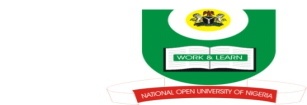 National Open University of NigeriaPlot 91, Cadestral Zone, Nnamdi Azikwe Express Way, Jabi- AbujaFaculty of EducationOctober/November Examination 2016Course code: SED 831 Course Title: Curriculum Trends in Science EducationCredit Unit: 2 unitsTime Allowed:  2 hours.Instruction: Answer question one (1) and any other two.  1	 (a) State five challenges that militate against effective implementation of    science curriculum. (10 marks)   	(b)Mention and discuss FIVE steps the Nigerian government could take to improve science education. (10 marks)        	( c ) Discuss five behavioural/attitudes that regulate the activities of scientists.                            (10 marks) 2 	(a) What reasons could be responsible for changing science education 	curriculum at secondary school level. (10 marks)(b) Explain five processes of science. (10 marks)3 	(a) Discuss five factors that warrant low performance of students in science.(10 marks)(b) List the five objectives for establishing  the Science Teachers Association of Nigeria?          (10 marks) 4	        (a)  Discuss the criteria for identifying and selecting science education curriculum content? (10 MARKS).    	(b) How would you implement the science curriculum in the classroom to bring desired results. (10 marks)